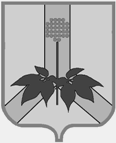 АДМИНИСТРАЦИЯ ДАЛЬНЕРЕЧЕНСКОГО МУНИЦИПАЛЬНОГО РАЙОНАПРОЕКТ ПОСТАНОВЛЕНИЯ           г.                                 г.  Дальнереченск                                                   № -па Об установлении предельной розничной цены на твердое топливо(дрова) на территории Дальнереченского муниципального районаВ соответствии с Федеральным законом от 06 октября 2003 года № 131-ФЗ «Об общих принципах организации местного самоуправления в Российской Федерации», п. 3.5. «Порядка предоставления субсидий из бюджета Дальнереченского муниципального района в целях возмещения недополученных доходов юридическим лицам (за исключением субсидий государственным (муниципальным) учреждениям), индивидуальным предпринимателям, а также физическим лицам - производителям товаров, работ, услуг, осуществляющим обеспечение граждан твердым топливом (дровами) на территории Дальнереченского муниципального района» утвержденного постановлением администрации Дальнереченского муниципального района от 05 августа 2021 года № 338-па,  руководствуясь Уставом Дальнереченского муниципального района, администрация Дальнереченского муниципального района,ПОСТАНОВЛЯЕТ: 1. Установить с 01 января 2023 года предельную розничную цену на твердое топливо (дрова), реализуемое гражданам, проживающим в жилых домах с печным отоплением на территории Дальнереченского муниципального района Приморского края в целях расчета размера возмещения недополученных доходов юридическим лицам (за исключением субсидий государственным (муниципальным) учреждениям), индивидуальным предпринимателям, а также физическим лицам - производителям товаров, работ, услуг, осуществляющим обеспечение граждан твердым топливом (дровами) на территории Дальнереченского муниципального района в размере 2 500,00 (Две тысячи пятьсот рублей 00 копеек), в соответствии с расчетом (приложение 1).2. Контроль за исполнением настоящего постановления возложить на заместителя главы администрации Дальнереченского муниципального района А.Г. Попова. 3. Настоящее постановление вступает в силу с  01 января 2023 года и подлежит обнародованию в установленном порядке.ГлаваДальнереченского муниципального района                                              В.С. ДерновПриложение 1 УТВЕРЖДЕНОпостановлением администрацииДальнереченского муниципального районаот           года №   -па РАСЧЕТпредельной  розничной цены на твердое топливо (дрова)на территории  Дальнереченского муниципального районаПредельная розничная цена на топливо твердое (дрова), реализуемое гражданам, проживающим в домах с печным отоплением создана для   расчета размера возмещения недополученных доходов юридическим лицам (за исключением субсидий государственным (муниципальным) учреждениям), индивидуальным предпринимателям, а также физическим лицам - производителям товаров, работ, услуг, осуществляющим обеспечение граждан твердым топливом (дровами) на территории Дальнереченского муниципального района.Среднее значение предельной розничной цены на твердое топливо (дрова)  на территории Дальнереченского муниципального района определяется методом сопоставления рыночных цен  коммерческих предложений от 3-х поставщиков  (анализ рынка): 2 600,00+2 500,00+2 400,00(рублей) / 3 (поставщика) = 2 500,00 рублейПредложения поставщиков:В результате проведенного расчета, рыночная стоимость твердого топлива (дрова) на территории Дальнереченского района составила 2 500,00 рублей        (Две тысячи пятьсот рублей 00 копеек) за 1 м³.№ п\пПоставщикВид твердого топливаЕдиницы измеренияЦена за ед. руб.Базовый период1ИП ГКФХ Зуб А.В.Дрова (дрова всех пород)1 м³2 600,0013.12.20222ИП  Калиновский А.Н.Дрова (дрова всех пород)1 м³2 500,0016.12.20223ИП Комелягин Д.Е.Дрова (дрова всех пород)1 м³2 400,0011.12.2022